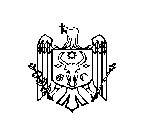 DECIZIE nr. 2/7din 17 mai 2018Cu privire la modificarea deciziei Consiliului raional nr. 1/6 din 01.03.2018 cu privire la aprobarea Programului de reparaţie şi întreţinere a drumurilor publice localedin cadrul raionului Ştefan Vodă pentru anul 2018În temeiul demersului direcție construcții, gospodărie comunală și drumuri nr. 10 din 27.04.2018;În conformitate cu prevederile Hotărârii Guvernului nr.1468 din 30.12.2016 privind aprobarea listelor drumurilor publice naționale și locale din Republica Moldova;În baza art. 43 alin. (1), lit. (g), art. 46 din Legea nr.436–XVI din 28 decembrie 2006 privind administraţia publică locală, Consiliul raional Ştefan Vodă DECIDE:1. Se modifică anexa la decizia Consiliului raional nr. 1/6 din 01.04.2018 cu privire la aprobarea Programului de reparaţie şi întreţinere a drumurilor publice locale din cadrul raionului Ştefan Vodă pentru anul 2018 și se expune în redacție nouă, conform anexei.2. Programul va fi finanţat din sursele financiare acumulate la bugetul raional, din contul transferurilor curente primite cu destinație specială între bugetul de stat și bugetele locale de nivelul II pentru infrastructura drumurilor.3 Controlul executării prezentei decizii se atribuie dlui Nicolae Molozea, preşedintele raionului Ştefan Vodă. 4. Prezenta decizie se comunică:Oficiului teritorial Căuşeni al Cancelariei de Stat;Direcţiei construcţii, gospodărie comunală şi drumuri;Direcţiei finanţe;Prin publicare pe pagina web și în Monitorul Oficial al Consiliului raional Ștefan Vodă. Preşedintele şedinţei                                                                          Anatolie Cîrnu      ContrasemneazăSecretarul Consiliului raional                                                            Ion ŢurcanAnexăla  decizia Consiliului raional Ştefan Vodănr.2/7 din 17 mai 2018P R O G R A M U L de reparaţie şi întreţinere a drumurilor publice locale din  raionul  Ştefan Vodă pentru anul 2018, modificat(în redacție nouă)REPUBLICA MOLDOVACONSILIUL RAIONAL ŞTEFAN VODĂNr  d/oNr drumDenumirea drumuluiTronsonul   (km)Surse  preconizate(mii lei)Termen de îndeplinireLucrările preconizate1L -587R 30 Drum de acces spre s. CioburciuL -1000 m.l.Km 1+00-2+00 386,8Aprilie-octombrieReparația îmbrăcămintei rutiere cu piatra sparta (adaos de material)2L 583,1Drum de acces spre s. Ermoclia L -200 m.l.Km 2+400-2+600657,3Mai-septembrieReparația îmbrăcămintei rutiere cu beton asfaltic3L-593R 30 Drum de acces spre s. CrocmazL 380 m.l.Km 3+220-3+600735,7Mai-septembrieReparație cu beton asfaltic h-6 cm4L 584.1Drum de  acces spre s. Copceac L-2130 m.l.Km 0+00-1+400Km 2+100-2+300Km 3+600-3+930Km 6+100-6+300698,2Aprilie-octombrieReparația îmbrăcămintei rutiere cu piatra sparta (adaus de material)5L 583Ermoclia - AlavaL-1000 m.l.Km 6+200-7+200661,1Aprilie-octombrieReparația îmbrăcămintei rutiere cu piatra sparta h-15 cm6L 592R 30 Drum de acces spre s. CăplaniL-1300 m.l.Km 2+00-2+400Km 3+600-4+000Km 6+200-6+700422,1Aprilie-octombrieReparația îmbrăcămintei rutiere cu piatra sparta (adaus de material)7L 584Stefan Voda - Ștefănești - Volintiri - AlavaL-660 m.l.Km 4+600-4+700Km 5+800-5+910Km 23+00-23+450521,8Aprilie-octombrieReparația îmbrăcămintei rutiere cu piatra sparta h-15 cm8L 593,1Drum de acces  spre s. Slobozia 1470 m2457,0Mai-septembrieReparația îmbrăcămintei rutiere cu piatra sparta si beton asfaltic  9L 591R 30 Antonești - Carahasani500m2315,0Aprilie-octombriePavarea trotuarelor10Întreținerea responsabilului  tehnic63,7Salariu cu impozite 11Întreținerea de iarna 2018 drumurilor  locale (contract cu Credo Industry)300,012Contracte de mica valoare151,913Întreținerea drumurilor publice locale2700,7permanent14Lucrări de pavare a trotuarului din or. Stefan Voda2576 m21556,1TOTAL9627,4